.Begin after 64 count intro (42 seconds) with weight on left, right toe pointed to right sideCROSS & BEHIND, ¼, STEP, ½ PIVOT, RIGHT-LOCK-STEP, TRIPLE FULL TURNSTEP, ¼-ROCK-CROSS, SIDE, HITCH-TURN, HITCH-TURN, LEFT SAILOR STEPSTEP-SCUFF-HITCH-STEP, SCUFF-HITCH-STEP, ¼ STEP-SCUFF-HITCH-STEP, SCUFF-HITCH-STEPFor optional Irish styling, place hands on hips during the above sectionCROSS-ROCK-¼, STEP-TURN-SIDE, HOOK-SIDE SHUFFLE, HOOK-SIDE SHUFFLEREPEATRESTARTWhen you dance the fourth wall, you will only dance up until count 24. At this point you are facing the front wall and you re-start the dance from count one with the weave.OPTIONAL ENDINGThe dance ends with the music on count 16. If you want to finish facing the front, simply adjust the last sailor step to turn ¼ to face the front.Na Mara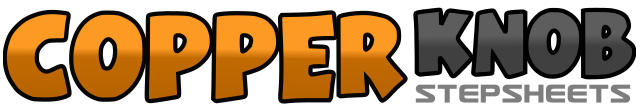 .......Count:32Wand:4Ebene:Intermediate.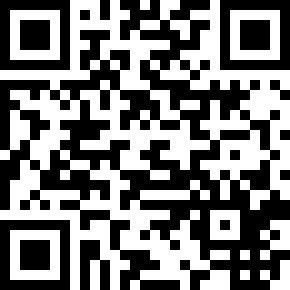 Choreograf/in:Maggie Gallagher (UK)Maggie Gallagher (UK)Maggie Gallagher (UK)Maggie Gallagher (UK)Maggie Gallagher (UK).Musik:Na Mara - The BorderersNa Mara - The BorderersNa Mara - The BorderersNa Mara - The BorderersNa Mara - The Borderers........1&2Cross step right over left, step left to side, step right behind left&3-4Step left to side with a quarter turn left, step forward on right, pivot half turn left5&6Step forward on right, lock-step left behind right, step forward on right7&8Traveling slightly forward: step left, right, left, to make a whole turn right1Step forward on right2&3Turn quarter right and rock left to side, recover weight onto right, cross step left over right4Step right to side&5Hitch left knee and turn half left on ball of right foot, step left to side&6Hitch right knee and turn half left on ball of left, step right to side7&8Step left behind right, step right to side, step left in place1&2&Step forward on right, scuff left forward, hitch left, step forward on left3&4Scuff right forward, hitch right, step forward on right5&6&Turn quarter left and step forward on left, scuff right, hitch right, step forward on right7&8Scuff left forward, hitch left, step forward on left **1&2Cross rock right over left, recover weight onto left, turn a quarter right stepping forward on right3&4Step forward on left, pivot ¾ turn right, step left to side (the last 4 counts make a whole turn)&5&6Hook right foot across left shin, step right to side, step left together, step right to side&7&8Hook left foot across right shin, step left to side, step right together, step left to side